教育部109年度大專校院學校衛生工作績優人員獲獎名單教育部109年度大專校院學校衛生工作績優人員具體事蹟介紹類別獲獎人員衛生保健組長國立臺南護理專科學校衛生保健組何雪珍組長國立高雄大學衛生保健組吳佩芳組長國立臺灣師範大學健康中心連盈如主任國立臺灣大學保健中心醫療股李依錦股長學校護理人員弘光科技大學衛生保健組陳美妙護理師國立中央大學衛生保健組劉孔群護理師國立高雄大學衛生保健組蘇淑芬護理師國立臺灣海洋大學衛生保健組張育禎護理師長榮大學衛生保健組楊麗玲護理師長庚科技大學衛生保健組曾慧雯護理師學校餐飲衛生督導人員國立中山大學衛生保健組郭盈君營養師國立臺灣師範大學衛生保健組張雅萍營養師績優衛生保健組長（4位）績優衛生保健組長（4位）國立臺南護理專科學校衛生保健組何雪珍組長國立臺南護理專科學校衛生保健組何雪珍組長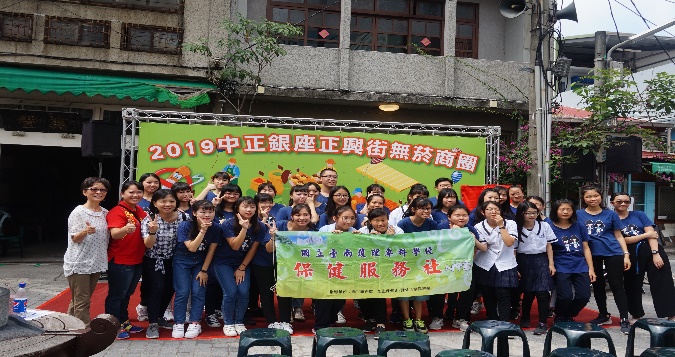 配合疫情，完備校內防疫制度；建立e化健康管理系統（i-Care）及傷病管理系統（Hi-Health），統計學生BMI、體脂率及血壓等，積極推動健促及學校衛生工作，教導學生自主健康管理，足為楷模。國立高雄大學衛生保健組吳佩芳組長國立高雄大學衛生保健組吳佩芳組長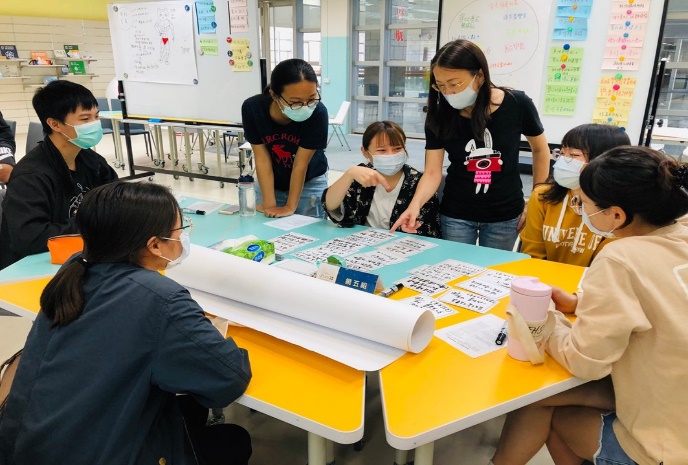 跨處室溝通協調力佳，積極爭取兼任營養師之聘任，協助餐飲熱量規劃。統計校內車禍熱點，建議於熱點路段加設警語及改善坡道防滑，有效降低校園事故率。國立臺灣師範大學健康中心連盈如主任國立臺灣師範大學健康中心連盈如主任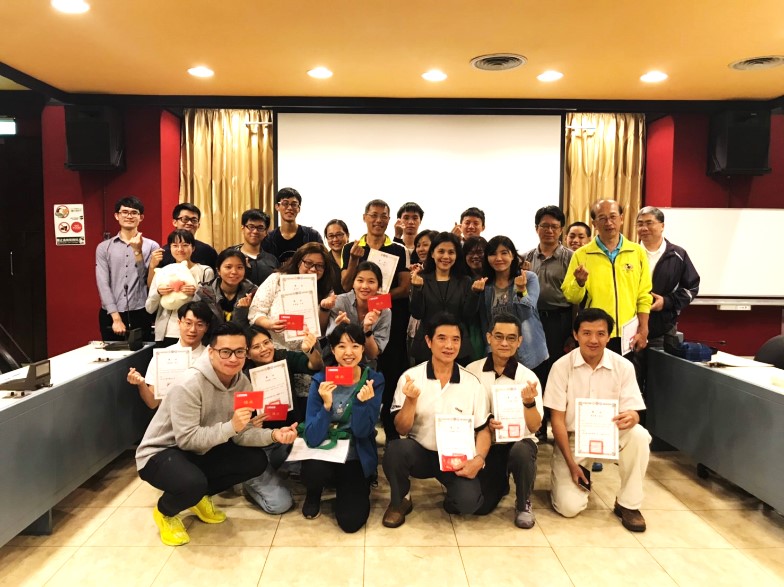 運用HiCare校園傷病服務系統，進行健康促進、新生體檢、營養諮詢等資訊整合，分析學生健康資訊作為辦理健康促進活動之依據；編撰健康體位專書，值得肯定。國立臺灣大學保健中心醫療股李依錦股長國立臺灣大學保健中心醫療股李依錦股長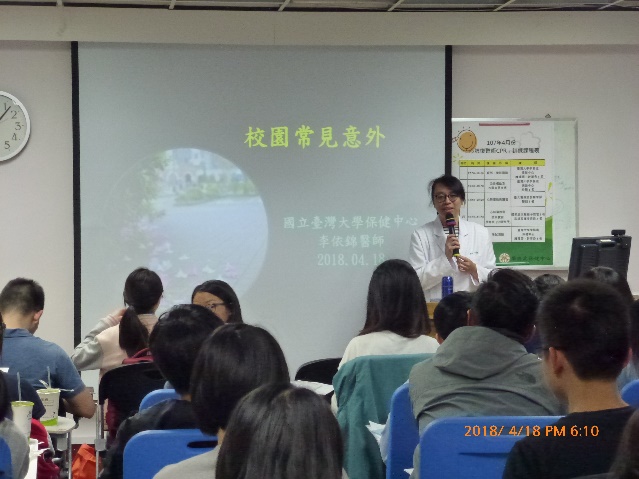 強化校園傳染病防治網絡建置，與衛生單位及附設醫院感控中心進行雙向合作，落實通報、管理、感染者及接觸者疫調，有效控制校園疫情。績優學校護理人員（6位）績優學校護理人員（6位）弘光科技大學衛生保健組陳美妙護理師弘光科技大學衛生保健組陳美妙護理師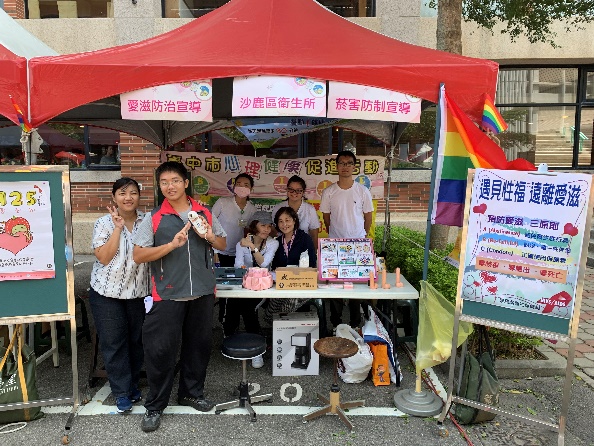 防疫計畫完善，聯繫協調及溝通佳，協助疫情物資分配、控管及調動，運用多媒體管道加強防疫宣導。全面推動健康促進及學校衛生計畫，創新開展，推動成效佳。國立中央大學衛生保健組劉孔群護理師國立中央大學衛生保健組劉孔群護理師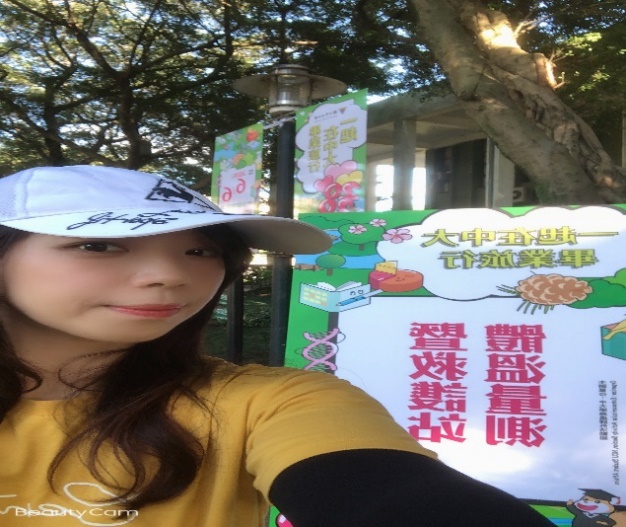 依據校園傷病統計，結合體育課常規課程，辦理運動傷害防護訓練，逐步降低校園運動傷害發生率。積極整合防疫資源，提供個別化照護，避免校園傳染病群聚事件發生。國立高雄大學衛生保健組蘇淑芬護理師國立高雄大學衛生保健組蘇淑芬護理師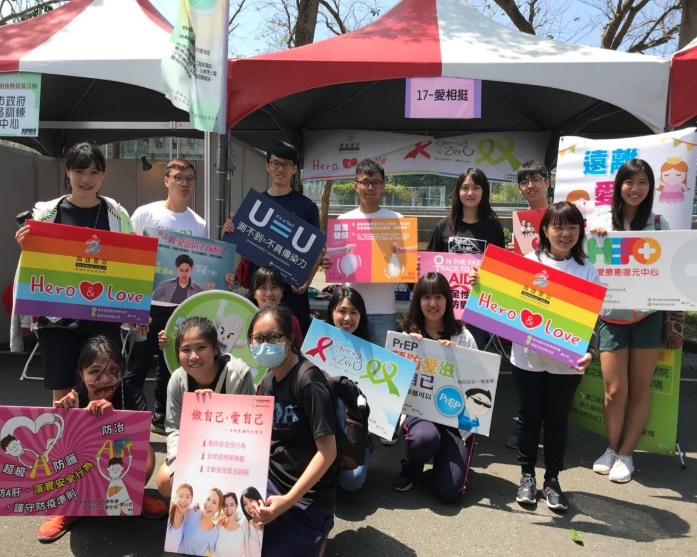 開辦健康飲食直播活動，依據餐廳屬性設計不同主題，與餐廳販售餐點結合，達到雙贏效果；推動健促議題，著有績效，跳脫框架，發揮創意跨單位處室合作溝通，展現專業。國立臺灣海洋大學衛生保健組張育禎護理師國立臺灣海洋大學衛生保健組張育禎護理師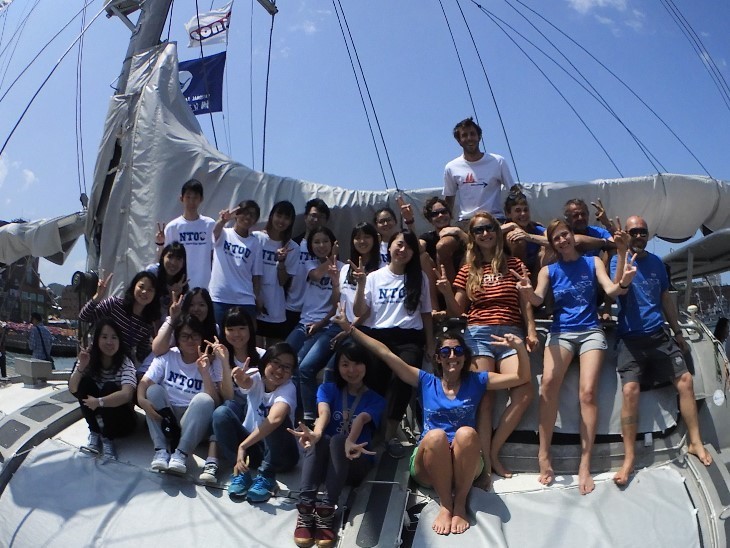 辦理多元健康促進活動，開辦戒菸健康班等，成功戒菸成效顯著。積極組織、培訓學生社團及志工，協助推動健康促進系列活動，提供健康體位檢測服務，擴大教育果效。長榮大學衛生保健組楊麗玲護理師長榮大學衛生保健組楊麗玲護理師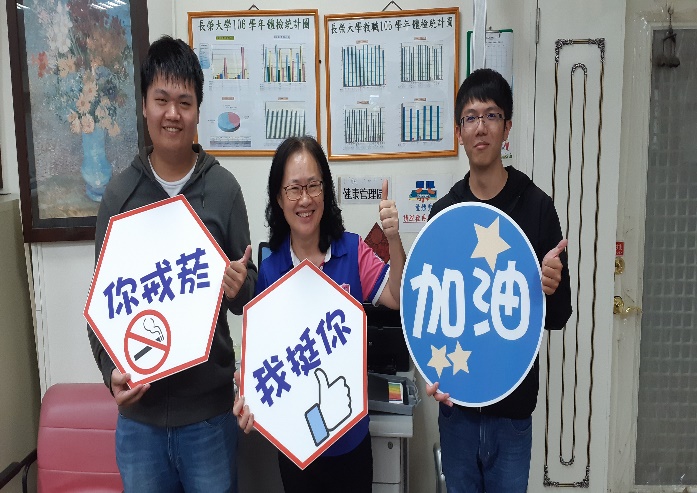 辦理戒菸班、拒菸佳句徵選、簽署不抽菸支持卡，營造無菸校園氛圍。配合疫情，統整校園防疫物資需求，充足防疫物資運用，運用校園e化系統篩檢師生健康狀況，值得肯定。長庚科技大學衛生保健組曾慧雯護理師長庚科技大學衛生保健組曾慧雯護理師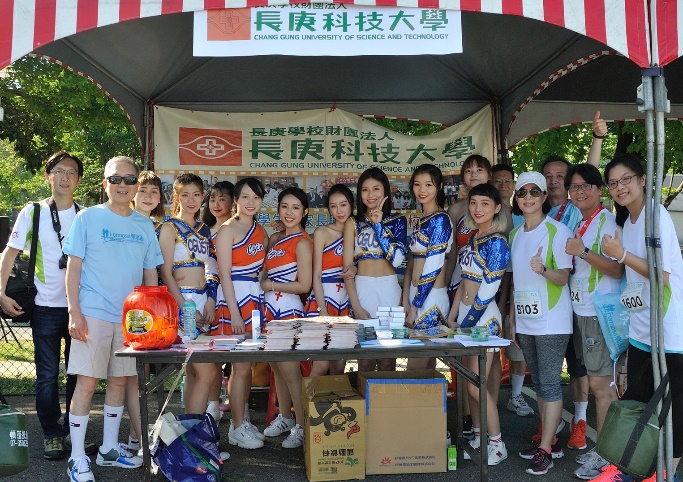 為防治疫情，首創餐廳人潮分流販售，搭配週三快樂無糖日，在餐廳外購買贈送無糖飲料，達防疫分流及健康飲食之目的。積極創新轉化健康促進推動模式，引導師生完成不可能的任務。績優學校餐飲衛生督導人員（2位）績優學校餐飲衛生督導人員（2位）國立中山大學衛生保健組郭盈君營養師國立中山大學衛生保健組郭盈君營養師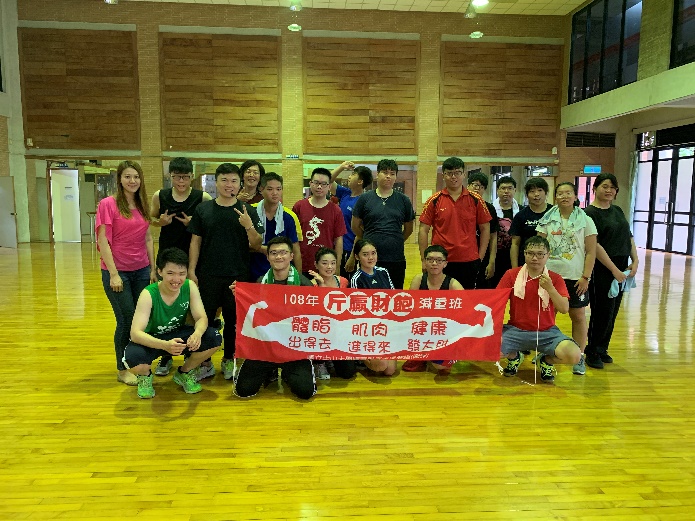 辦理體重控制班，喚醒學生自主決定意識，達到參與學生的行為改變。為防範新冠肺炎，加強人員健康管控，裝設用餐隔板，將點菜改為一次性使用簡易菜單，協助業者安裝線上支付，減少交互感染機會。國立臺灣師範大學衛生保健組張雅萍營養師國立臺灣師範大學衛生保健組張雅萍營養師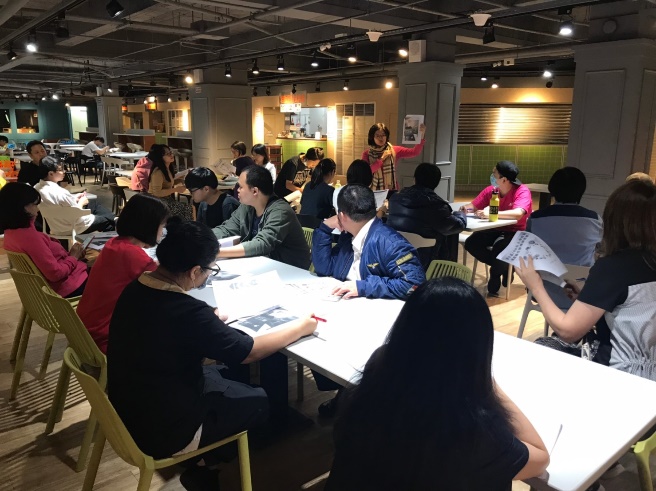 策劃全校性營養教育活動，導入「全方位輔導營養服務系統」APP，提升學生營養知能，加強師生體檢個案管理。連結社區在地食育，以及田園城市網絡，以實踐飲食教育的真諦，透過綠色節能營養活動，帶領學生參與社區，營造共好，成效豐碩。